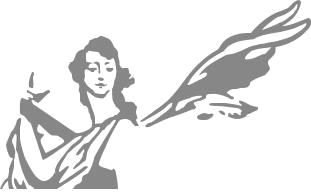 Ignaz-Günther-GymnasiumSeminararbeitErklärung der eigenständigen Erstellung Hiermit erkläre ich, dass ich die vorliegende Arbeit selbstständig und ohne fremde Hilfe verfasst und keine anderen als die angegebenen Hilfsmittel verwendet habe. Insbesondere versichere ich, dass ich alle wörtlichen und sinngemäßen Übernahmen aus anderen Werken als solche kenntlich gemacht habe. _______________________________________               _________________________________________Ort, Datum 		      Unterschrift des Verfassers/der Verfasserin